Charles Ramsey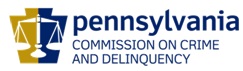 ChairmanDerin Myers Acting Executive DirectorOVS NewsletterJuly 3, 2019In this Issue...Pathfinder Awards Nominations – Deadline July 19, 20192019 Pathways for Victim ServicesVOCA Reports Due July 15, 2019ETO Case Management Users:  July 1st ChangeCompensation CornerVictims Compensation Online TrainingsFY 2019 Law Enforcement-Based Victim Specialist ProgramNew OVC Funding OpportunityKeystone Crisis Intervention Team: Trauma-Informed Death Notification TrainingsSTOP Domestic Violence Trainings Across PAPDAI Victim Services TrainingsOVC Funding OpportunitiesProgram HighlightsUpcoming Events WebEx Online Trainings Available
Compensation Related: Basic Compensation and much more! Credits towards VOCA/RASA/VOJO training requirements are available for all sessions (unless indicated otherwise in the session description).  To receive training credits:  1) you must be logged into the session and 2) the WebEx application must be on your computer for the entire duration of the session.  As the OVS recognizes that emergencies may arise and you may not be able to attend the entire session, there is no prohibition against attending part of a session (although training credits will not be given in that instance).Training/Networking OpportunitiesAdditional RASA/VOJO/VOCA Approved TrainingReturn to top***DEADLINE JULY 19, 2019*** Nominate a Deserving Person/Program for a 2019 Governor’s Victim Service Pathfinder AwardWorking in Victim Services, we all know it’s not done for the recognition.  However, we all know those talented professionals who go above and beyond to help victims of crime.  So, while they don’t ask for it, why don’t you take a minute and nominate them for the 2019 Governor’s Victim Service Pathfinder Award.  Award categories include:Survivor Activist Award – Those who have survived being a victim and have used that experience to make an impact within victim services.Outstanding Student Activist Award – Many students volunteer within their community and are dedicated to helping victims.  College campus’ have dedicated victim service groups that are doing good work to make an impact on their campus.Allied Professional Award – This can include the police officer that goes above and beyond in the service to victims.  STOP VAWA committees throughout the Commonwealth are filled with allied professionals deserving of this award.Individual Direct Services Award – To the person who simply believes they are just doing their job.  A counselor; advocate; victim/witness coordinator, etc.  These are the professionals that touch the lives of victims daily and go out of their way to help assist and/or empower those in need.Individual Prevention, Education and Outreach Award – The victim service professional that has developed and provided educational programming with enthusiasm for meeting the needs of victims.Community Services Award – Given to a nominee that has made a visible contribution and impact upon victim services in Pennsylvania.Individual Organizational Capacity Building Award – To the organization that is committed to enhancing capacity or the ability to fulfill its mission.  This is demonstrated through becoming less reliant on government funds and they are ethical and accountable throughout their organization.Posthumous Award – Awarded to an individual that would have been eligible for any of the other categories.Program Award – Given to a program that has made notable contributions to the community and has a reputation for delivering services within that community.  The organization should be a stable, well established entity.Nomination information for the Pathfinder Award is now available on the PCCD website. Please review all sections, and downloadable materials to understand the process.  The email address to submit information can be found on the website.Awards will be presented at the 2019 Pathways Conference on December 3, 2019 during the lunch part of the conference.Click here to learn more about the nomination process.Return to top2019 Pathways for Victim ServicesThe Pennsylvania Commission on Crime and Delinquency’s Office of Victims’ Services is very excited about the upcoming Pathways Conference, and looks forward to seeing you there. The conference will be held at the Hershey Lodge on December 2nd – December 4th, 2019.Return to topVOCA Reports Due July 15, 2019VOCA report quarterly submission into EGrants is due on Monday, July 15th.  This quarterly report is for the period of April 1 – June 30, 2019.For general program questions, please feel free to contact Heather Cureau hcureau@pa.gov (717) 265-8712 or Scarlett Moyer scmoyer@pa.gov (717) 265-8727.If you require ETO assistance, please contact the ETO Technical Assistance Team at:  RA-CD-OVS-ETO@pa.gov. Return to topETO Case Management Users:  July 1st Change1. New User Interface (UI) ETO has a facelift! Effective June 11th, ETO will have a new look and feel for your ETO experience.  Until July 1st, you will still be able to revert to the old UI, but it is highly recommended you become familiar with the new one and ease into it.2. New Victimization Assessment TouchPoints On July 1st, Case Management users will now have THREE DIFFERENT Victimization Assessment TouchPoints to choose from: 1) Victimization Assessment – DV (Domestic Violence) 2) Victimization Assessment – SA (Sexual Assault) 3) Victimization Assessment – OC (Other Crime) You will simply select the Victimization Assessment type based upon the victim category of DV, SA, or OC. Click here to learn more.Return to topCompensation CornerWho is eligible for the relocation benefit? The relocation benefit is for the direct victim’s immediate need to relocate (temporary or permanent). When the crime incident occurs within the residence of the direct victim, the other household members may be eligible for the relocation benefit as well. This will depend on who is present during the crime.  A further determination will be made whether additional people can be considered direct victims that are eligible for the relocation benefit. While it can be difficult to determine this until all documentation has been received and reviewed, please feel free to contact VCAP at 1-800-233-2339 with questions about the relocation benefit.Return to top Victims Compensation Online Trainings"Wow, That's Covered by Compensation" on July 11th from 9:30am-10:30amRelocation Expenses Clinic on July 11th from 11:00am-12:00pmRestitution Basics on July 23rd from 10:00am-11:00amFuneral and Burial Expenses Clinic on July 23rd from 11:30am-12:30pmDAVE training on August 7th from 1:00-3:15pm.Click here to register.All trainings count towards 1 hour of the required RASA/VOCA/VOJO training hours, with the exception of Basic Compensation, which counts towards 2 training hours, and DAVE training, which counts towards 2.5 training hours.Return to topFY 2019 Law Enforcement-Based Victim Specialist ProgramThe U.S. Department of Justice (DOJ), Office of Justice Programs (OJP), Office for Victims of Crime is seeking applications for funding for the OVC FY 2019 Law Enforcement-Based Victim Specialist Program. This program furthers the Department’s mission by assisting law enforcement to better support victims through the criminal justice process.Click here for more information. Return to topNew OVC Funding OpportunityThrough the FY 2019 Enhancing Community Responses to the Opioid Crisis: Serving Our Youngest Crime Victims solicitation, OVC seeks to expand upon existing or establish new programs to provide services to children and youth who are victimized as the result of the opioid crisis.Click here for more information.Return to topKeystone Crisis Intervention Team: Trauma-Informed Death Notification TrainingsDeath Notification can be part of anyone's job. It is not a fun task, but one that is so important to the survivors' healing. In this training, you will learn best practices in Death Notification as well as possible reactions by survivors and how to help.August 16, 20199:30 a.m. – 4:30 p.m.Giant Community Center3301 Trindle RoadCamp Hill, PA 17011Please click here to register. Training is provided free of cost. Return to topSTOP Domestic Violence Trainings Across PAThe Office of Victim Advocate has partnered with the Finding Jenn’s Voice film and curriculum to deliver a FREE statewide training like none other! OVA will be traveling across the state (10 locations in 2 years) to bring to you a training focused on: Recognizing the various aspects of domestic violenceThe protocols we use to combat this epidemicThe tools you need for effective supervision of an offenderAccess to services for victimsDates, locations and additional info will continue to be announced here. The first training will be held July 30 in Pittsburgh. This curriculum is certified by MPOETC to provide 3 CEUs for municipal police officers. If you work in state/county probation, law enforcement, victim services, the district attorney or district justice office – this training is for you! Register here. Questions may be directed to rebressler@pa.gov. Return to topPDAI Victim Services TrainingsBridges Out of PovertyDate: September 23, 2019Time: 1 PM - 4 PMLocation: Linglestown Road, Harrisburg Giant Community RoomHarrisburg Foundational AcademyDate:  October 9-11, 2019Time:  9 AM – 5 PM Location:  The Best Western Premier/Central HotelHuman TraffickingDate:  November 4, 5, or 6 – TBDTime:  1 PM – 5 PMLocation:  King of PrussiaRegistration opens at www.pdaa.org under the PDAI’s Training Calendar.  Contact the Training Consultant, Amy Smulktis at AJS@restitutionconsulting.com, for more details or if interested in a scholarship.  Trainings qualify for PCCD-approved training hours. To receive the quarterly Restitution & Victim/Witness Training Newsletter which includes important updates regarding Foundational Academy, Topical Trainings, and restitution, please email Amy Smulktis.Return to topOVC Funding OpportunitiesPlease click here to view all opportunities. Return to topProgram HighlightsIf your program is offering new or extended services, or implementing new initiatives that you would like to highlight, please submit your news article to Jennifer Moore at jemoore@pa.gov. The next OVS Newsletter will be published on Wednesday, July 17, 2019.  If you would like any training events, fundraisers, or notable news published in this newsletter, please submit them to Jennifer Moore at jemoore@pa.gov by Wednesday, July 10, 2019.
You have signed up to receive the OVS Newsletter from the Office of Victims' Services.  This newsletter will be sent to you on a biweekly basis via email.  If your email address changes or you would like to be removed from the OVS Newsletter distribution list, please contact Jennifer Moore at (717) 265-8705 or via email at jemoore@pa.gov. Return to top Pennsylvania’s Office of Victims’ Services  |  3101 North Front Street  |  Harrisburg, PA  17110 |  (717) 783-0551www.pccd.pa.gov PA Crime Victims Websitewww.pcv.pccd.pa.govTwitter: @PaCrimeComm. 